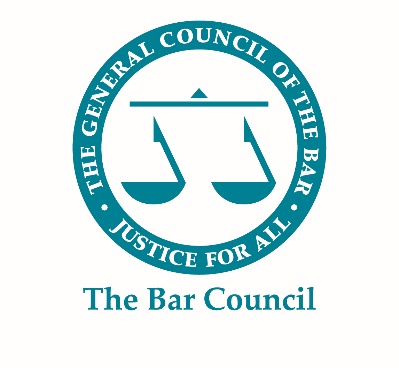 Probationary Tenancies VacancyPosted: Chambers InformationChambers InformationName of chambersAddress of chambersChambers emailChambers website addressVacancy InformationVacancy InformationNumber of probationary tenanciesLevel of guaranteed earningsClosing date of vacancyStart dateDescription and how to apply